附件2：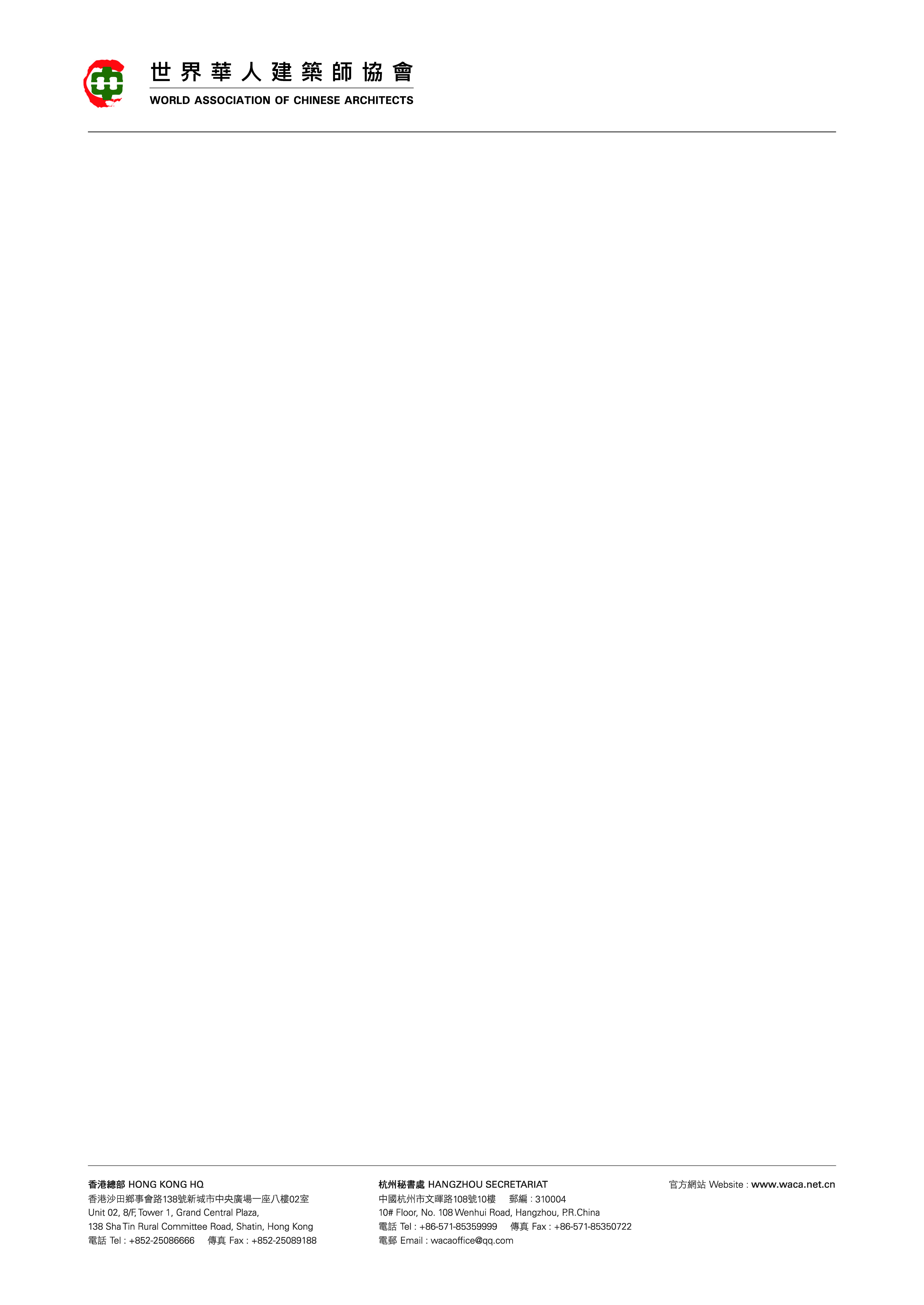 2019世界華人建築創作獎申報項目數據單The Project Data List for 2019 WACA AWARDS1)  項目資料Project data              項目名稱Project name                                                                                  項目地址Location                                                                                     類别Type                                                                                      設計機構名稱Name of Designer                                                                         設計日期Design date                                                                              完工日期Completion date                                                                     建築總面積Gross floor area                                                                    設計人員Design team                                                                         業主/發展商Client /developer                                                                       曾獲獎項Awards received                                                                      2)  項目介紹 Project introduction(中文Chinese，100—150字words)